 Ҡарар                         ПОСТАНОВЛЕНИЕ«03»  сентябрь  2019 й                                    №90                                  «03»   сентября  2019 г.О присвоении адреса объектам адресацииРуководствуясь Федеральным законом от 06.10.2003 № 131-ФЗ "Об общих принципах организации местного самоуправления в Российской Федерации", Федеральным законом от 28.12.2013 № 443-ФЗ "О федеральной информационной адресной системе и о внесении изменений в Федеральный закон "Об общих принципах организации местного самоуправления в Российской Федерации", Правилами присвоения, изменения и аннулирования адресов, утвержденными Постановлением Правительства Российской Федерации от 19.11.2014 № 1221, ПОСТАНОВЛЯЮ:1. Присвоить следующие адреса:1.1.  Адрес сооружения (3 Сооружения гидротехнические, скважина МТМ)с кадастровым номером 02:02:010302:224- Российская Федерация, Республика Башкортостан, Альшеевский муниципальный район, Сельское поселение Ташлинский сельсовет, село Ташлы, улица Центральная, сооружение 9/3.1.2.  Адрес здания (Нежилое здание, Котельная) с кадастровым номером 02:02:010301:296- Российская Федерация, Республика Башкортостан, Альшеевский муниципальный район, Сельское поселение Ташлинский сельсовет, село Ташлы, улица Центральная, здание 37а.1.3.  Адрес  сооружения( (3) Cооружения гидротехнические, Водохранилище "Уртатау" на р. Тюлянь) с кадастровым номером 02:02:010802:180- Российская Федерация, Республика Башкортостан, Альшеевский муниципальный район, Сельское поселение Ташлинский сельсовет, деревня Баязитово, улица Игенче, сооружение 28.1.4.  Адрес сооружения (Гидротехнические сооружения) с кадастровым номером 02:02:010203:21- Российская Федерация, Республика Башкортостан, Альшеевский муниципальный район, Сельское поселение Ташлинский сельсовет, село Ташлы, улица Центральная, сооружение 90.1.5.  Адрес помещения (Нежилое помещение) с кадастровым номером 02:02:010301:402- Российская Федерация, Республика Башкортостан, Альшеевский муниципальный район, Сельское поселение Ташлинский сельсовет, село Ташлы, улица Центральная, помещение 74/1.1.6.  Адрес сооружения (сооружения комунального хозяйства, -) с кадастровым номером 02:02:010604:7- Российская Федерация, Республика Башкортостан, Альшеевский муниципальный район, Сельское поселение Ташлинский сельсовет, село Ташлы, улица Березовая роща, сооружение 13.2. Контроль за исполнением настоящего Постановления оставляю за собой.                                                                        Глава сельского поселения                                        И.Р.Мавлияров                        БАШҠОРТОСТАН РЕСПУБЛИКАҺЫ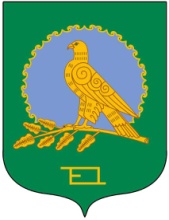 ӘЛШӘЙ РАЙОНЫМУНИЦИПАЛЬ РАЙОНЫНЫҢТАШЛЫ АУЫЛ СОВЕТЫАУЫЛ БИЛӘМӘҺЕХАКИМИӘТЕ(Башҡортостан РеспубликаһыӘлшәй районыТашлы ауыл советы)АДМИНИСТРАЦИЯСЕЛЬСКОГО ПОСЕЛЕНИЯТАШЛИНСКИЙ СЕЛЬСОВЕТМУНИЦИПАЛЬНОГО РАЙОНААЛЬШЕЕВСКИЙ РАЙОНРЕСПУБЛИКИ БАШКОРТОСТАН(Ташлинский сельсовет Альшеевского районаРеспублики Башкортостан)